Sicherheit-Innovation-Repräsentative DemokratieProgrammVortragsveranstaltung für Stipendiaten der Konrad-Adenauer-Stiftung in MontenegroEin Jahr nach dem Machtwechsel in Montenegro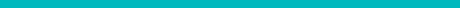 Datum:	Mittwoch, 29. September 2021, 17.00 UhrOrt:                 Podgorica, MontenegroBegrüßungLenka LALOVIĆProjektkoordinatorin der Konrad-Adenauer-Stiftung Montenegro „Ein Jahr nach dem Machtwechsel – Analyse“Nenad KOPRIVICAPolitologe Fragen, Antworten und Diskussion SchlusswortLenka LALOVIĆProjektkoordinatorin der Konrad-Adenauer-StiftungModeration und DokumentationSanja PEJOVIĆStipendiatin der Konrad-Adenauer-Stiftung Montenegro